Medizinische Versorgung				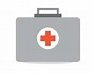 Bei einem medizinischen Notfall wähle Tel: 112
 (kostenlos)
Die wichtigsten Telefonnummern für NotrufeNotruf Polizei: 110 (kostenlos)Krankenwagen und Feuerwehr: 112Frauen-Notruf: 08000116016
(Tag und Nacht in verschiedenen Sprachen)Bürgertelefon der Stadt Niederkassel: 02208 9466 383 (kommunaler Ordnungsdienst)Ärztliche Bereitschaft: 116 117Auskunft: 11833Sperrung Ausweise Kredit-Karte, Handy-Karte bei Verlust:      116 116Telefonseelsorge: (08 00) 111 0 111
Bei einer akuten Krankheit, oder einer andauernden Krankheit suche einen Arzt in Wohnortnähe auf. Hierzu benötigst Du einen Behandlungsschein. 
Diesen erhältst Du beim Sozialamt Niederkassel, Rathausstr. 23Ansprechpartner:Büsra Kömür: Buchstaben; B-I, K, Sch, St, T-Z
02208 9466 406
Raum 006
b.koemuer@niederkassel.deSarah Rummel: Buchstaben; A,J
02208 9466 409
Raum 010
s.rummel@niederkassel.deAndrea Bergmann: Buchstaben: L-S
02208 9466 405
Raum 007
a.bergmann@niederkassel.deAuf diesem Behandlungsschein muss der Name des Arztes von der Sachbearbeiterin der Stadt eingetragen werden, daher den Namen bitte nennen bzw. vorher einen Arzt aussuchen. Mit diesem Schein kannst Du dann den Arzt aufsuchen und Dir entstehen keine Behandlungskosten. Ein Behandlungsschein ist pro Praxis 1 Quartal gültig (Jan-März, April-Juni, Juli-September, Oktober-Dezember).
Ärzte findest Du z.B. hier:Auf der Suche nach einem Arzt in Niederkassel? » Übersicht (medpertise.de)